Link: https://classroom.thenational.academy/subjects-by-key-stage/key-stage-3/subjects/physical-educationThis is a timetable of the topics you need to complete on Oak National Academy during your allocated PE lesson. Please make sure you look at the correct year/ PE group. 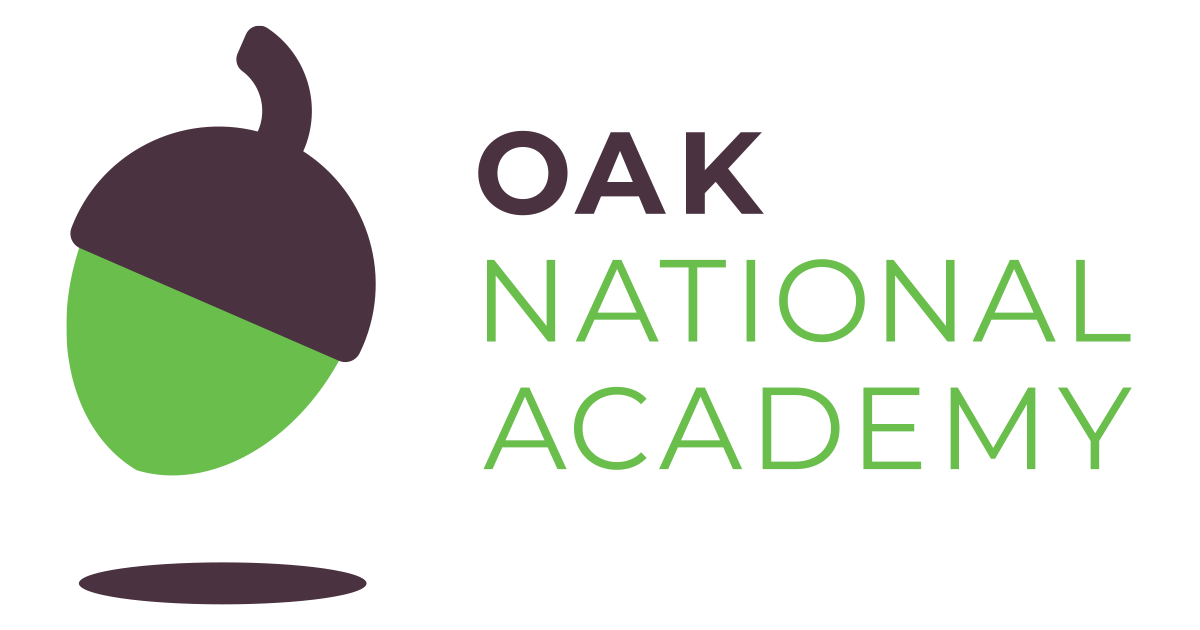 7W/PEHealth Related Exercise Activity: Components of Fitness	7W/PEGames Activity: Developing Fundamental and Transferrable Skills7D/PEHealth Related Exercise Activity: Components of Fitness7D/PEGames Activity: Developing Fundamental and Transferrable Skills8W/PEHealth Related Exercise Activity: Components of Fitness8W/PEGames Activity: Developing Fundamental and Transferrable Skills8D/PEHealth Related Exercise Activity: Components of Fitness8D/PEGames Activity: Developing Fundamental and Transferrable Skills9W/PEHealth Related Exercise Activity: Components of Fitness9W/PEGames Activity: Developing Fundamental and Transferrable Skills9D/PEHealth Related Exercise Activity: Components of Fitness9D/PEGames Activity: Developing Fundamental and Transferrable SkillsLessonTopicDateLesson 1How we train muscular endurance?08/02/21Lesson 2How we train power?09/02/21Lesson 3How can we train agility?22/02/21Lesson 4How can we train balance?23/02/21Lesson 5How can we train speed?01/03/21Lesson 6How can we train cardiorespiratory fitness?02/03/21LessonTopicDateLesson 1How is hand-eye coordination used in sport?08/03/21Lesson 2How is foot-eye coordination used in sport?09/03/21Lesson 3Moving in sport15/03/21Lesson 4How is whole body coordination used in sport?16/03/21Lesson 5How is decision-making used in sport?22/03/21Lesson 6How to overcome opponents in sport?23/03/21LessonTopicDateLesson 1How we train muscular endurance?09/02/21Lesson 2How we train power?10/02/21Lesson 3How can we train agility?23/02/21Lesson 4How can we train balance?24/02/21Lesson 5How can we train speed?02/03/21Lesson 6How can we train cardiorespiratory fitness?03/03/21LessonTopicDateLesson 1How is hand-eye coordination used in sport?09/03/21Lesson 2How is foot-eye coordination used in sport?10/03/21Lesson 3Moving in sport16/03/21Lesson 4How is whole body coordination used in sport?17/03/21Lesson 5How is decision-making used in sport?23/03/21Lesson 6How to overcome opponents in sport?24/03/21LessonTopicDateLesson 1How we train muscular endurance?08/02/21Lesson 2How we train power?12/02/21Lesson 3How can we train agility?22/02/21Lesson 4How can we train balance?26/02/21Lesson 5How can we train speed?01/03/21Lesson 6How can we train cardiorespiratory fitness?05/03/21LessonTopicDateLesson 1How is hand-eye coordination used in sport?08/03/21Lesson 2How is foot-eye coordination used in sport?12/03/21Lesson 3Moving in sport15/03/21Lesson 4How is whole body coordination used in sport?19/03/21Lesson 5How is decision-making used in sport?22/03/21Lesson 6How to overcome opponents in sport?26/03/21LessonTopicDateLesson 1How we train muscular endurance?09/02/21Lesson 2How we train power?12/02/21Lesson 3How can we train agility?23/02/21Lesson 4How can we train balance?26/02/21Lesson 5How can we train speed?02/03/21Lesson 6How can we train cardiorespiratory fitness?05/03/21LessonTopicDateLesson 1How is hand-eye coordination used in sport?09/03/21Lesson 2How is foot-eye coordination used in sport?12/03/21Lesson 3Moving in sport16/03/21Lesson 4How is whole body coordination used in sport?19/03/21Lesson 5How is decision-making used in sport?23/03/21Lesson 6How to overcome opponents in sport?26/03/21LessonTopicDateLesson 1How we train muscular endurance?08/02/21Lesson 2How we train power?10/02/21Lesson 3How can we train agility?22/02/21Lesson 4How can we train balance?24/02/21Lesson 5How can we train speed?01/03/21Lesson 6How can we train cardiorespiratory fitness?03/03/21LessonTopicDateLesson 1How is hand-eye coordination used in sport?8/03/21Lesson 2How is foot-eye coordination used in sport?10/03/21Lesson 3Moving in sport15/03/21Lesson 4How is whole body coordination used in sport?17/03/21Lesson 5How is decision-making used in sport?22/03/21Lesson 6How to overcome opponents in sport?24/03/21LessonTopicDateLesson 1How we train muscular endurance?09/02/21Lesson 2How we train power?12/02/21Lesson 3How can we train agility?23/02/21Lesson 4How can we train balance?26/02/21Lesson 5How can we train speed?02/03/21Lesson 6How can we train cardiorespiratory fitness?05/03/21LessonTopicDateLesson 1How is hand-eye coordination used in sport?09/03/21Lesson 2How is foot-eye coordination used in sport?12/03/21Lesson 3Moving in sport16/03/21Lesson 4How is whole body coordination used in sport?19/03/21Lesson 5How is decision-making used in sport?23/03/21Lesson 6How to overcome opponents in sport?26/03/21